 Olympiades de mathématiques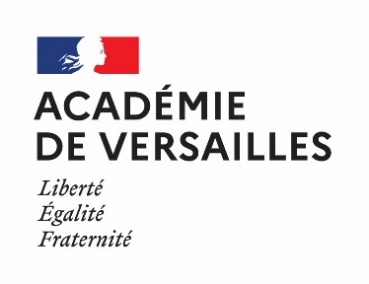 Concours par équipeClasses de troisième et seconde                     Palmarès 20231 400 équipes de trois élèves de troisième ou seconde, présentées par 160 établissements, ont participé à l’édition 2023 du Concours des Olympiades par équipe. Des équipes mixtes ont assez souvent été constituées, avec des élèves d’un lycée et d’un collège amont. Une cinquantaine de correcteurs, professeurs et inspecteurs, ont corrigé les copies, sélectionné les meilleures puis classé les toutes meilleures pour établir le palmarès. Qu’ils en soient vivement remerciés. Le concours ne porte pas encore tous ses fruits : le travail collaboratif semble une découverte pour beaucoup. Le collectif doit soutenir le travail du rédacteur du moment pour qu’il parvienne à des réponses charpentées, argumentées et exemptes de fautes de calcul (et d’orthographe !). Faisons confiance aux professeurs pour qu’ils intègrent le travail collaboratif dans leur arsenal pédagogique. Copies priméesAccessit RangNoms des lauréats Établissement 1COUBRONNE MilaLycée Pasteur NEUILLY SUR SEINE1CHEVALIER MaximeLycée Pasteur NEUILLY SUR SEINE1PLASSAIS EléaLycée Pasteur NEUILLY SUR SEINE2ISRAEL Matan Collège franco-allemand BUC2MISGUICH PierreCollège franco-allemand BUC2ZHANG CélestinCollège franco-allemand BUC3MERAIHI FaresLycée Franco-allemand BUC3SKENDEROFF ThimothéeLycée Franco-allemand BUC3VENIARD EliotLycée Franco-allemand BUC4GOUJOT AndréLycée international Palaiseau Paris Saclay PALAISEAU4MORLET AntoineLycée international Palaiseau Paris Saclay PALAISEAU4LAHAYE MaximeLycée international Palaiseau Paris Saclay PALAISEAU5BOUCLY EnguerrandCollège Franco-allemand BUC5DESURMONT NilsCollège Franco-allemand BUC5BONNEFOIS BastienCollège Franco-allemand BUC6DI MEO BastienLycée Viollet-le-Duc VILLIERS SAINT FREDERIC6FERNAGU-BERTHIER JulesLycée Viollet-le-Duc VILLIERS SAINT FREDERIC6PERIGAULT-WATTIER SéverinLycée Viollet-le-Duc VILLIERS SAINT FREDERICNoms des lauréatsÉtablissementHUO OscarCollège Les Hauts Grillets SAINT GERMAIN EN LAYEVANNIER OnésimeCollège Les Hauts Grillets SAINT GERMAIN EN LAYEYUAN AdrienCollège Les Hauts Grillets SAINT GERMAIN EN LAYEEL YAALAOUI AdamLycée Franco-allemand BUCMELINE Marc-PhilippeLycée Franco-allemand BUCCHALOPIN FélixLycée Franco-allemand BUCMEUNIER HectorLycée Blaise Pascal ORSAYFIRPO-LIFSCHITZ LaurentLycée Blaise Pascal ORSAYZAINOUN AdrianLycée Blaise Pascal ORSAYERIAU EléonoreLycée Madeleine Danielou RUEIL MALMAISONMELIN LazarineLycée Madeleine Danielou RUEIL MALMAISONDAVIET ClémenceLycée Madeleine Danielou RUEIL MALMAISONSEBAL-PINHEIRO GabrielaCollège Albert Camus BOIS COLOMBESKOUMPANIETZ-XU Nyonya ClaudineCollège Albert Camus BOIS COLOMBESRIVOAL AnnaCollège Albert Camus BOIS COLOMBESVALLET JulieLycée Jean-Baptiste Corot SAVIGNY SUR ORGEGOSSET TessLycée Jean-Baptiste Corot SAVIGNY SUR ORGEMANDINAUD MaëlineLycée Jean-Baptiste Corot SAVIGNY SUR ORGENONNEMARCHER BlaiseLycée Franco-allemand BUCGUERDER MaxenceLycée Franco-allemand BUCMERIDI ZaydLycée Franco-allemand BUCOGUIEVETSKAIA-GAUTREAU GaiaLycée Franco-allemand BUCSZYSZKO CélesteLycée Franco-allemand BUCVO Thien Mai Lycée Franco-allemand BUCHERMON CédricLycée Notre Dame Providence ENGHIEN LES BAINSBALU ArthurLycée Notre Dame Providence ENGHIEN LES BAINSLE BRUN ThibaudLycée Notre Dame Providence ENGHIEN LES BAINSFLORIN AlixCollège Maison d’éducation de la Légion d’Honneur SAINT GERMAIN EN LAYEIVANOV LéonoreCollège Maison d’éducation de la Légion d’Honneur SAINT GERMAIN EN LAYERUAS SophieCollège Maison d’éducation de la Légion d’Honneur SAINT GERMAIN EN LAYESCHAAF ValentinCollège Les Martinets RUEIL MALMAISONNOEL MélissaCollège Les Martinets RUEIL MALMAISONDEZES Cyprien Collège Les Martinets RUEIL MALMAISONGHODRY RaphaëlLycée Evariste Galois SARTROUVILLEBAUDOT CamilleLycée Evariste Galois SARTROUVILLEDUBEAUREPAIRE CélianLycée Evariste Galois SARTROUVILLELALUCQUE JeanneCollège Charles Péguy PALAISEAUMARCHAND RonanCollège Charles Péguy PALAISEAUYIOU FélixCollège Charles Péguy PALAISEAUTETARD LucienCollège Notre Dame SAINT GRMAIN EN LAYECAILLOT GauthierCollège Notre Dame SAINT GRMAIN EN LAYEBATIOT ArthurCollège Notre Dame SAINT GRMAIN EN LAYEREMLINGER AdèleLycée Madeleine Daniélou RUEIL MALMAISONVUILLEMIN ClémentineLycée Madeleine Daniélou RUEIL MALMAISONZENG LolaLycée Madeleine Daniélou RUEIL MALMAISON